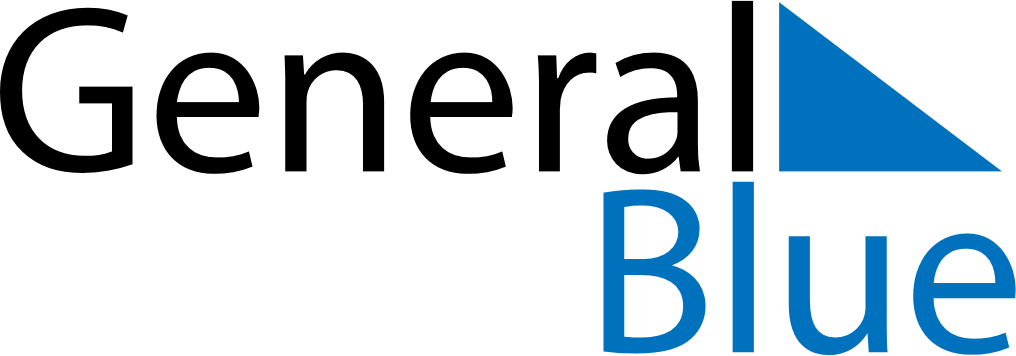 August 2024August 2024August 2024August 2024August 2024August 2024Ojoto, Anambra, NigeriaOjoto, Anambra, NigeriaOjoto, Anambra, NigeriaOjoto, Anambra, NigeriaOjoto, Anambra, NigeriaOjoto, Anambra, NigeriaSunday Monday Tuesday Wednesday Thursday Friday Saturday 1 2 3 Sunrise: 6:27 AM Sunset: 6:50 PM Daylight: 12 hours and 22 minutes. Sunrise: 6:27 AM Sunset: 6:50 PM Daylight: 12 hours and 22 minutes. Sunrise: 6:27 AM Sunset: 6:49 PM Daylight: 12 hours and 22 minutes. 4 5 6 7 8 9 10 Sunrise: 6:27 AM Sunset: 6:49 PM Daylight: 12 hours and 22 minutes. Sunrise: 6:27 AM Sunset: 6:49 PM Daylight: 12 hours and 21 minutes. Sunrise: 6:27 AM Sunset: 6:49 PM Daylight: 12 hours and 21 minutes. Sunrise: 6:27 AM Sunset: 6:48 PM Daylight: 12 hours and 21 minutes. Sunrise: 6:27 AM Sunset: 6:48 PM Daylight: 12 hours and 20 minutes. Sunrise: 6:27 AM Sunset: 6:48 PM Daylight: 12 hours and 20 minutes. Sunrise: 6:27 AM Sunset: 6:48 PM Daylight: 12 hours and 20 minutes. 11 12 13 14 15 16 17 Sunrise: 6:27 AM Sunset: 6:47 PM Daylight: 12 hours and 20 minutes. Sunrise: 6:27 AM Sunset: 6:47 PM Daylight: 12 hours and 19 minutes. Sunrise: 6:27 AM Sunset: 6:47 PM Daylight: 12 hours and 19 minutes. Sunrise: 6:27 AM Sunset: 6:46 PM Daylight: 12 hours and 19 minutes. Sunrise: 6:27 AM Sunset: 6:46 PM Daylight: 12 hours and 19 minutes. Sunrise: 6:27 AM Sunset: 6:46 PM Daylight: 12 hours and 18 minutes. Sunrise: 6:27 AM Sunset: 6:45 PM Daylight: 12 hours and 18 minutes. 18 19 20 21 22 23 24 Sunrise: 6:27 AM Sunset: 6:45 PM Daylight: 12 hours and 18 minutes. Sunrise: 6:27 AM Sunset: 6:45 PM Daylight: 12 hours and 17 minutes. Sunrise: 6:27 AM Sunset: 6:44 PM Daylight: 12 hours and 17 minutes. Sunrise: 6:27 AM Sunset: 6:44 PM Daylight: 12 hours and 17 minutes. Sunrise: 6:27 AM Sunset: 6:43 PM Daylight: 12 hours and 16 minutes. Sunrise: 6:26 AM Sunset: 6:43 PM Daylight: 12 hours and 16 minutes. Sunrise: 6:26 AM Sunset: 6:43 PM Daylight: 12 hours and 16 minutes. 25 26 27 28 29 30 31 Sunrise: 6:26 AM Sunset: 6:42 PM Daylight: 12 hours and 15 minutes. Sunrise: 6:26 AM Sunset: 6:42 PM Daylight: 12 hours and 15 minutes. Sunrise: 6:26 AM Sunset: 6:41 PM Daylight: 12 hours and 15 minutes. Sunrise: 6:26 AM Sunset: 6:41 PM Daylight: 12 hours and 15 minutes. Sunrise: 6:26 AM Sunset: 6:40 PM Daylight: 12 hours and 14 minutes. Sunrise: 6:26 AM Sunset: 6:40 PM Daylight: 12 hours and 14 minutes. Sunrise: 6:25 AM Sunset: 6:39 PM Daylight: 12 hours and 14 minutes. 